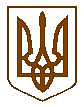 УКРАЇНАБілокриницька   сільська   радаРівненського   району    Рівненської    області(двадцять восьма чергова сесія сьомого скликання)      РІШЕННЯвід  27  червня   2018  року                                                                              № 778                                                                  Про стан благоустрою населенихпунктів сільської ради Заслухавши та обговоривши інформацію сільського голови Т. Гончарук про стан благоустрою населених пунктів сільської ради, на виконання плану роботи сільської ради у І півріччі 2018 року, керуючись розпорядженням Кабінету Міністрів України від 31.03.2010 № 777-р щодо проведення щорічної всеукраїнської акції з благоустрою «За чисте довкілля», з метою поліпшення санітарного стану територій сіл Білокриницької сільської ради, стану навколишнього середовища, благоустрою, озеленення населених пунктів та прилеглих до них територій, проведено роботу, керуючись п.7, п. 11 частини «А» ст. 30 Закону України «Про місцеве самоврядування в Україні», ст. 10 Закону України «Про благоустрій населених пунктів», сесія Білокриницької сільської радиВИРІШИЛА:Інформацію сільського голови Т. Гончарук «Про стан благоустрою населених пунктів на території сільської ради»  взяти до уваги.Зобов’язати керівників підприємств, установ, організацій, закладів торгівлі утримувати в належному санітарному стані свої виробничі та прилеглі до них території.Керівниками підприємств, установ та організацій, виконавчому комітету, депутатам сільської ради, приватним підприємцям:підтримувати в належному естетичного та санітарному стані садиби, прибудинкові території, дитячі та спортивні майданчики, об’єкти масового перебування і відпочинку населення;сприяти ліквідації стихійних сміттєзвалища та не допускати їх утворенню; підтримувати введений раніше на території сільської ради санітарний день – кожний четвер місяця.Адміністративній комісії сільської ради посилити контроль за дотриманням норм і правил благоустрою населених пунктів ради.Про хід виконання даного рішення доповісти на черговій сесії сільської ради у ІІ кварталі 2019 року.Контроль за виконанням даного рішення покласти на голову комісії з питань законності, правопорядку, охорони навколишнього середовища, соціального захисту населення та спортивного розвитку села, А. Плетьонку.Сільський голова                                                                                                 Т. ГончарукІнформаційна довідкапро стан благоустрою населених пунктів Білокриницької сільської радиНа території ради відсутні полігони та звалища твердих побутових відходів. Вивіз сміття на території ради здійснюється КТП-1728 та до 01.06.2018 року приватною фірмою «Санком-Рівне».У зв’язку з приненням діяльності «Санком-Рівне»,з метою забезпечення належного санітарного стану сіл Білокриницької сільської ради, відповідно до рішення сільської ради №755 від 08.06.2018 року «Про проведення конкурсу щодо визначення виконавця послуг з вивезення побутових відходів на території Білокриницької сільської ради» оголошено конкурс щодо визначення виконавця послуг з вивезення побутових відходів  на території Білокриницької сільської ради. Члени адмінкомісії, депутати сільської ради та члени виконавчого комітету ведуть посилену роз’яснювальну роботу стосовно залучення громадян до послуги з вивезення побутових відходів. Відповідно до рішення сесії сільської ради №752 від 08.06.2018 року «Про внесення змін до Програми соціально-економічного  розвитку сіл Білокриницької  сільської ради на 2017-2020 роки» в період зміни виконавця послуг з вивезення побутових відходів та в період проведення конкурсу щодо визначення виконавця з вивезення побутових відходів на території  Білокриницької сільської ради, - всі витрати з організації вивозу побутових відходів покладено на місцевий бюджет Білокриницької сільської ради. В період з 01.06.2018 року вивіз сміття відповідно до договірних умов вивіз сміття здійснюється фірмою «Шубків-Сервіс».Відповідно до рішення сесії сільської ради №754 від 08.06.2018 року «Про затвердження Правил благоустрою території населених пунктів Білокриницької сільської ради Рівненського  району   Рівненської області  на 2018-2023 роки» затверджено правила благоустрою сіл сільської ради.Органом місцевої влади проводиться робота щодо розроблення та затвердження відповідними організаціями схем санітарного очищення населених пунктів сільської ради.З метою поліпшення санітарного стану територій сіл Білокриницької сільської ради, стану навколишнього середовища, благоустрою населених пунктів та прилеглих до них територій, проведено роботу: В рамках проведення щорічної Всеукраїнської акції «За чисте довкілля» працівниками сільської ради, депутатами, членами виконавчого комітету зачищено від сміття територію вздовж траси міжнародного значення Київ-Чоп на відрізку від повороту на с. Городище до в’їзного знаку с. Бабин, орієнтовною протяжністю 6 км., висаджено 20 дерев та 10 кущів, упоряджено 3 клумби.Працівниками сільської ради, дитячого навчального закладу та працівниками будинку культури було прибрано прилеглі території біля приміщень сільської ради, дитячого садочка та будинку культури відповідно. Побілено дерева та бордюри.В належний стан приведено пам’ятник воїнам Великої Вітчизняної війни, який розташований на території сільської ради в с. Біла Криниця. На кладовищі в с. Біла Криниця окультурено могилу Палія (загиблий воїн в роки війни) та братську могилу в с. Глинки. Школярі Білокриницької ЗОШ І-ІІІ ст. та Глинківської ЗОШ І-ІІ ст. здійснили прибирання своїх прилеглих територій. Жителями сіл Глинки,  Біла Криниця та Антопіль  проведено прибирання кладовищ.Жителі сіл спільно із депутатами на своїх округах провели прибирання закріпленої території. На одному із округів за ініціативи жителів багатоквартирного будинку облаштовано один дитячий майданчикКожний четвер місяця визначено санітарним днем у селах  сільської ради.Орган місцевої влади продовжує працювати в напрямку належного санітарного стану сіл сільської ради та недопущення утворення несанкціонованих сміттєзвалища на території ради.Т.в.о. секретаря ради                                                                            О. КазмірчукПленарне засідання двадцять восьмої  чергової сесіїБілокриницької сільської ради сьомого скликання27 червня  2018 року
ВІДОМІСТЬдля поіменного голосування з питання:«Про стан благоустрою населених пунктів сільської ради »Голосували:    «за» - 	16	                          «проти» - 	0	                          «утримався» - 	0	                          «не голосував» - 	0	Голова комісії                                                                      ____________________Секретар комісії                                                                   ____________________Член комісії                                                                          ____________________№з/пПрізвище, ім’я, по батьковіЗаПротиУтри-мавсяНе приймав участь в голосуванні1.Гончарук Тетяна Володимирівназа2.Галябар Роман Олександровичвідсутній3.Власюк Світлана Андріївназа4.Данилюк Наталія Василівназа5.Семенюк Марія Петрівнавідсутня6.Дем'янчук Віталій Григоровичза7.Зданевич Оксана Данилівназа8.Кисіль Тетяна Михайлівназа9.Панчук Ярослав Петровичвідсутній10.Ящук Оксана Костянтинівназа11.Целюк Тетяна Лонгінівназа12.Плетьонка Андрій Васильовичза13.Вовчик Юрій Анатолійовичза14.Дубіч Анатолі Миколайовичвідсутній15.Захожа Інна Анатоліївнавідсутня16.Морозюк Оксана Дмитрівназа17.Казмірчук Олена Юріївназа18.Денисюк Іван Миколайовичвідсутній19.Кравченко Алла Дмитрівназа20.Люльчик Валерій Федоровичза21.Клименко Тарас Володимировичза22.Ляшецька Надія Миколаївназа23.Ящук Олена АдамівнавідсутняВсього:Всього:16